Application Form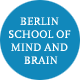 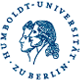 Mind the Brain! Symposium,21-22. November 2014, BerlinInstructions:  Please fill this form out and send it to mindthebrainconference@gmail.com We have a limited number of places per working group available and we expect them to fill up quickly.You will be informed about the result of your application on 8th of September 2014.Further information can be found: http://www.mind-and-brain.de/postdoctoral-program/scientific-events/mind-the-brain/If you have any questions, please do not hesitate to contact us at mindthebrainconference@gmail.com.Last nameNameEmail addressTitle (post-doc, PhD student, etc.)DisciplineAffiliationCountryPlease prioritize at least three working groups in a descending order write: 1= first choice, 2= second choice, 3= third choiceGroup 1: Criticizing Critical NeuroscienceGroup 2: Good Scientific Practice in NeuroscienceGroup 3: Interdisciplinarity and its DiscontentsGroup 4: The Publication SystemGroup 5: Neuroscience and the MediaGroup 6: Novel Directions in Neuroscientific PracticeTwo literature references/weblinks relevant to the topics of your working groups of choice:Did you include additional (optional) an abstract for a poster?